    Our strategic framework 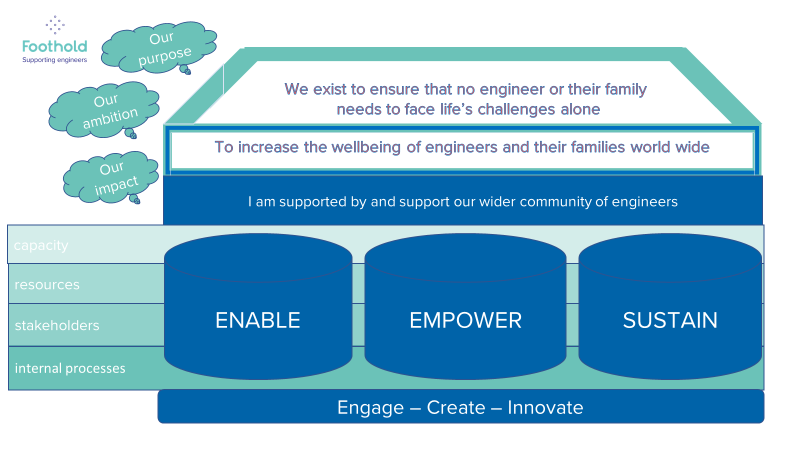 Our beliefs 